KALİTE POLİTİKASIKaradeniz Teknik ÜniversitesiTeknoloji Transferi Uygulama ve Araştırma MerkeziModül 4 Fikri Sınai Mülkiyet Hakları Kalite PolitikasıTamamlanan PUKO Çevrimi Örnekleri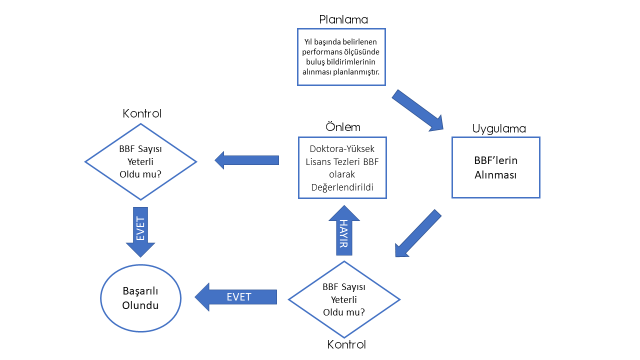 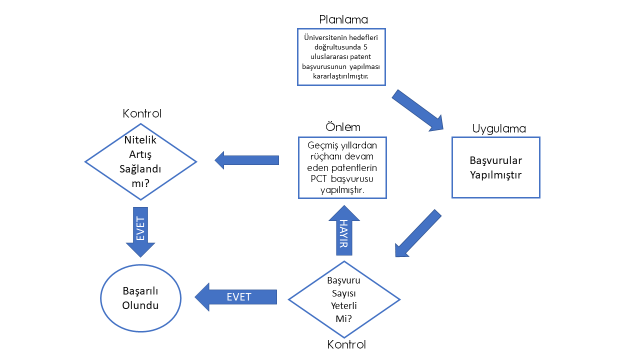 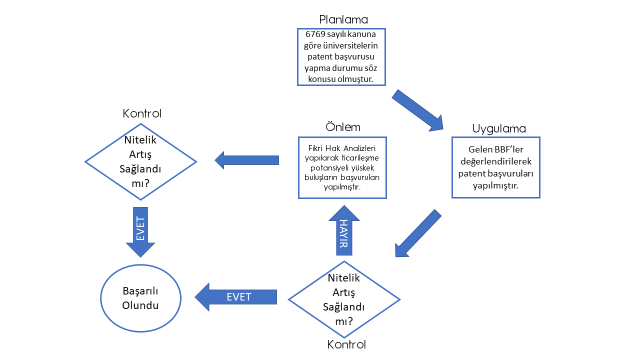 NoPlanlamaUygulamaKontrolÖnlem1Yıl başında belirlenen performans ölçüsünde buluş bildirimlerinin alınması planlanmıştır.Rutin Modül 4 faaliyetleri ve eğitimler düzenlenmiştir.Rutin eğitimlerle belirlenen performans ölçüsünde BBF alınamamaştır.Bireysel Genç Girişim için alınan girişim fikirleri girişimcilerin isteği üzerine BBF olarak işleme alınmıştır.2Üniversitenin hedefleri doğrultusunda 5 uluslararası patent başvursunun yapılması kararlaştırılmıştır.Rutin Modül 4 faaliyetleri ve eğitimler düzenlenmiştir.Gerçekleştirilen faaliyetler sonucunda planlanan hedefe ulaşılamadığı görülmüştür.Geçmiş yıllardan rühhanı devam eden patentlerin PCT başvurusu ile hedefe ulaşılmıştır.36769 sayılı kanuna göre üniversitelerin  patent başvurusu yapma durumu söz konusu olmuştur. Gelen BBf’ler değerlendirilerek patent başvuruları yapılmıştır.Ticarileşme potasiyeli düşük patentlerinde başvurusunun yapıldığı görülmüştür.Fikri hak analiz raporu hazırlanarak ticarileşme potansiyeli yüksek buluşlar değerlendirmeye alınmıştır.